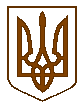 Білокриницька сільська радаРівненського району  РівненськоЇ області(П’ята позачергова сесія восьмого скликання)РІШЕННЯ21 травня 2021 року                                                                       		№187Про створення постійно діючої комісіїз питань бджільництва, попередження та встановлення факту отруєння бджіл на території  Білокриницької сільської радиЗгідно зі статтею 26 Закону України “Про місцеве самоврядування в Україні”, відповідно до Інструкції з профілактики та встановлення факту отруєння бджіл засобами захисту рослин, затвердженої наказом Міністерства розвитку  економіки,  торгівлі  та  сільського    господарства   України    від 19 лютого 2021 року N 338 зареєстрованого у Міністерстві юстиції України 04 березня 2021 року за N 283\35905 “Про деякі питання у сфері бджільництва” та з метою попередження та виключення випадків отруєння бджіл засобами захисту рослин (пестицидами та агрохімікатами) під час обробітку аграріями сільськогосподарських угідь, за погодженням постійною комісією з питань архітектури, містобудування, землевпорядкування та екологічної політики, сільська рада В И Р І Ш И Л А:1. Створити постійно діючу комісію з питань бджільництва, попередження та встановлення факту отруєння бджіл на території Білокриницької сільської ради та затвердити її склад (додається).2. Контроль за виконанням цього розпорядження покласти на заступника сільського голови Шкабару В.Ю. та постійну комісію з питань архітектури, містобудування, землевпорядкування та екологічної політики.Сільський голова                   			                      Тетяна  ГОНЧАРУК                                                                                       ЗАТВЕРДЖЕНОрішенням сесії сільської ради від 21.05.2021 року №187Склад постійно діючої комісії з питань бджільництва, попередження та встановлення факту отруєння бджіл на території Білокриницької сільської радиШкабара                                            - заступник сільського голови з питань діяльності,В’ячеслав Юрійович                          виконавчих органів ради,  голова комісії; БучинськаНаталія Миколаївна                        - головний спеціаліст з питань юридичного                                                               забезпечення Білокриницької сільської ради, секретар                                                              комісії;                                       Кузьмич Людмила                             - начальник господарсько-земельного відділуІванівна                                           Білокриницької сільської ради, заступник голови комісії;Марчук Валентин                              - завідувач Корнинської дільниці ветеринарної Миколайович                                       медицини;Кузьмич Сергій                                 - завідувач Шубківської дільниці ветеринарної Костянтинович                                    медицини;Яцига Людмила                               - головний спеціаліст організаційного-кадрового відділу                     Михайлівна	та мобілізаційної роботи Шпанівської сільської ради;Камінській Віктор                             - директор комунального підприємства «Вольфарт»          Юрійович                                            (за згодою);Процюк Андрій                               - дільничний офіцер поліції відділення №1 Рівненського Степанович                                         районного управління поліції ГУНП                                                             в Рівненській області .Секретар сільської ради 							Ірина ДАЮК